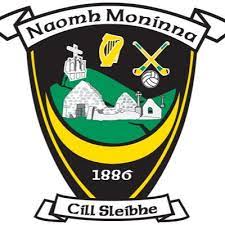 Killeavy GAA Underage football commences on Friday 30th April.Everyone Welcome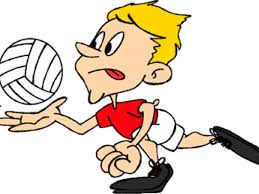 